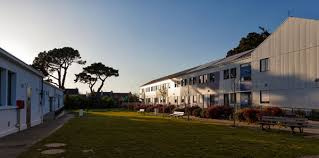 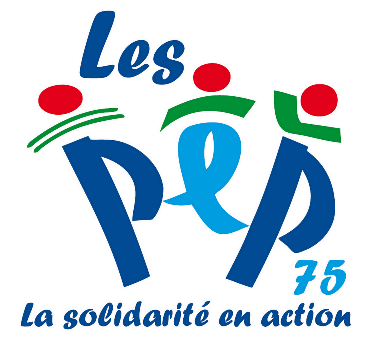 UNE CLASSE DE DECOUVERTES POUR L’INCLUSION AU POULIGUEN – 11 au 15 mars 2019Afin de promouvoir un projet d’inclusion pour une classe d’ULIS-école accompagnée d’une autre classe, nous organisons un concours dont le lauréat aura la chance de voir sa classe de découvertes financée à hauteur d’environ la moitié des frais du séjour grâce aux PEP75.Ce séjour aura lieu du 11 au 15 mars 2019Pour participer, merci de compléter le dossier ci-dessous et de le renvoyer par courrier ou à l’adresse suivante : k.robert@pep75.org avant le Lundi 12 novembre.Informations généralesNom de l’école :Adresse :Numéro de téléphone :				Adresse e-mail :Classe n°1 (Ulis)Niveau :						Effectif :Enseignant :							Numéro de portable :					Adresse e-mail :	Classe n°2Niveau :						Effectif :Enseignant :Numéro de portable :					Adresse e-mail :	Projet PédagogiqueA travers cette expérience commune les élèves apprendront à mieux se connaitre, à vivre ensemble et à partager des moments d’enrichissements personnels et collectifs. Ils suivront durant la semaine des activités autour de la thématique du milieu marin. Le dernier jour, à tour de rôle, chaque classe deviendra « guide d’un jour » et présentera une activité concernant le milieu marin à l’autre.Merci d’avance de nous indiquer, à travers les différents points ci-dessous, quels seront les moyens mis en place pour que ce projet soit un succès pour l’inclusion des élèves d’ULIS-école durant ce séjour mais également le reste de l’année scolaire.Objectifs généraux du projetQuelle mise en œuvre pendant le séjourEvaluation du projet et prolongement durant l’année
Communication du projet au sein de l’écoleParticipation des parentsUn jury composé d’enseignants bénévoles de notre conseil d’administration sélectionnera le projet qui mettra le plus en avant l’inclusion des élèves en situation de handicap au sein de l’école.